附件1千里传媒有限公司2022年面向社会公开招聘企业员工岗位一览表附件2千里传媒有限公司2022年面向社会公开招聘企业员工报名登记表报考岗位： 附件3报考人员诚信承诺书我已仔细阅读《千里传媒有限公司公开招聘企业员工简章》及《千里传媒有限公司2022年面向社会公开招聘企业员工岗位一览表》，清楚并理解其内容。在此我郑重承诺：一、自觉遵守招聘工作的有关政策。遵守面试纪律，服从面试安排，不串通考官、不漏题、不作弊、不协助他人作弊。二、真实、准确地提供本人个人信息、证明资料、证件等相关材料；同时准确填写及核对有效的手机号码、固定电话等联系方式，并保证在报考期间联系畅通。 三、不弄虚作假。不伪造、不使用假证明、假证书。四、我保证符合招聘简章中要求的资格条件。对违反以上承诺所造成的后果，本人自愿承担相应责任。           报考本人身份证号码：          报考人本人签名：                                   年   月   日附件4疫情防控行程证明二维码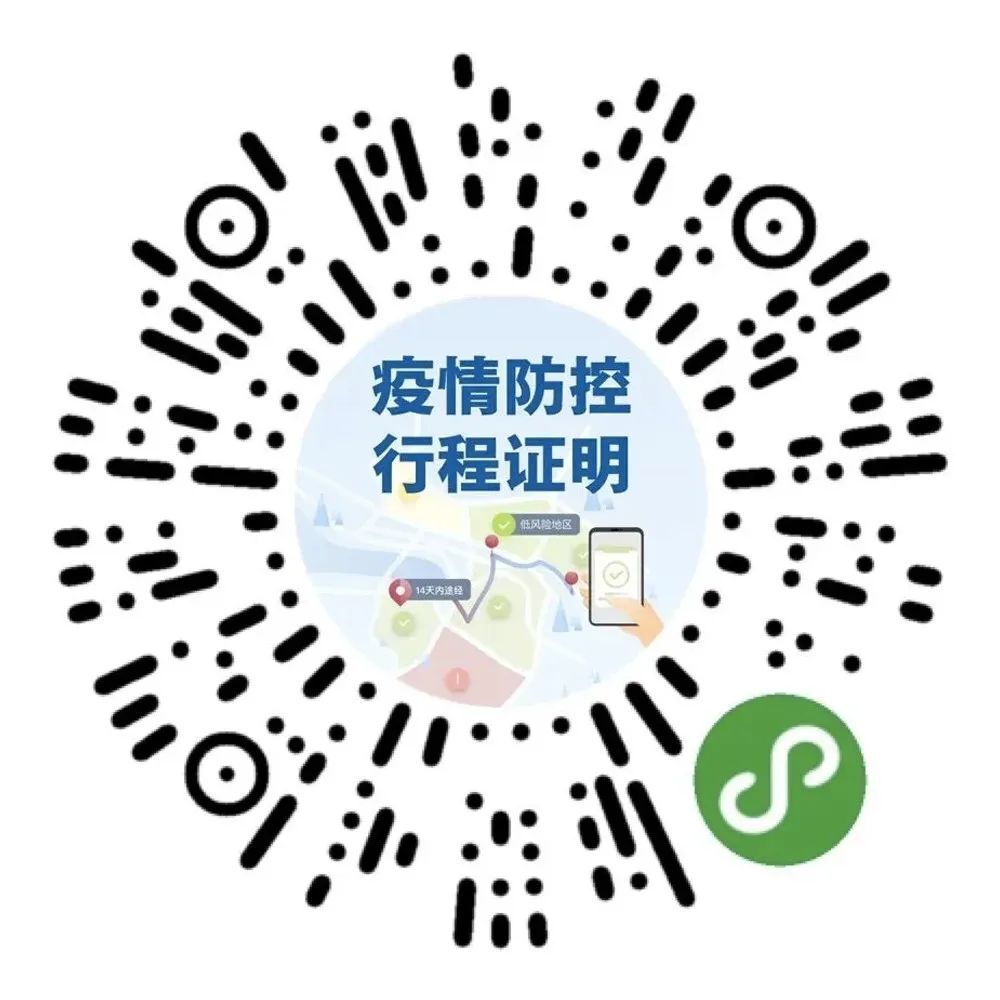 序号部门招聘岗位招聘人数岗位职责招聘岗位要求条件招聘岗位要求条件招聘岗位要求条件招聘岗位要求条件备注序号部门招聘岗位招聘人数岗位职责年龄学历专业其他条件备注1市场部解说、运营2人负责红色文化思政教育基地的市场开拓、文创品销售、解说服务等运营相关工作35周岁（含）以下大学本科（包括应届大学本科毕业生）及以上学历不限普通话二乙等以上姓名性别性别照片出生年月政治面貌政治面貌照片民族籍贯籍贯照片联系电话电子邮箱电子邮箱照片居住地址照片全日制教育学历全日制教育学历全日制教育学历全日制教育学历全日制教育学历国民教育学历国民教育学历国民教育学历国民教育学历学历及学位学历及学位学历及学位毕业院校毕业院校毕业院校专业专业专业专业技术职称或执业资格专业技术职称或执业资格家 庭 主 要 成 员称谓姓名姓名出生年月出生年月工作单位及职务工作单位及职务工作单位及职务家 庭 主 要 成 员家 庭 主 要 成 员家 庭 主 要 成 员家 庭 主 要 成 员家 庭 主 要 成 员个人简历填写信息属实承诺    本人承诺，符合本次报考条件及岗位资格条件，本表所填写信息与档案材料填写一致，否则后果自行负责。填表人签名：年  月   日    本人承诺，符合本次报考条件及岗位资格条件，本表所填写信息与档案材料填写一致，否则后果自行负责。填表人签名：年  月   日    本人承诺，符合本次报考条件及岗位资格条件，本表所填写信息与档案材料填写一致，否则后果自行负责。填表人签名：年  月   日    本人承诺，符合本次报考条件及岗位资格条件，本表所填写信息与档案材料填写一致，否则后果自行负责。填表人签名：年  月   日    本人承诺，符合本次报考条件及岗位资格条件，本表所填写信息与档案材料填写一致，否则后果自行负责。填表人签名：年  月   日    本人承诺，符合本次报考条件及岗位资格条件，本表所填写信息与档案材料填写一致，否则后果自行负责。填表人签名：年  月   日    本人承诺，符合本次报考条件及岗位资格条件，本表所填写信息与档案材料填写一致，否则后果自行负责。填表人签名：年  月   日    本人承诺，符合本次报考条件及岗位资格条件，本表所填写信息与档案材料填写一致，否则后果自行负责。填表人签名：年  月   日资格审查结果    是否符合报考条件：审查人签字：年  月  日    是否符合报考条件：审查人签字：年  月  日    是否符合报考条件：审查人签字：年  月  日    是否符合报考条件：审查人签字：年  月  日    是否符合报考条件：审查人签字：年  月  日    是否符合报考条件：审查人签字：年  月  日    是否符合报考条件：审查人签字：年  月  日    是否符合报考条件：审查人签字：年  月  日备注